Pracovní list č. 1Jaký je Váš cíl práce/projektu? (Cílem práce je ….; v závěru bude Cílem práce bylo).Čím se zabývá Vaše firma? Kolik má Vaše firma zaměstnanců na HPP, DPP, DPČ?Jaká je Vaše organizační struktura firmy?Kde budete mít provozovnu/výrobu?Jaké je Vaše otevírací doba (stanovte otevírací dobu)?Kolik máte vlastních a cizích zdrojů financování?Kolik bude stát vybudování Vaší firmy (oprava, investice do vybavení apod.)?Stanovte provozní výdaje FN.Stanovit výdaje za mzdy FN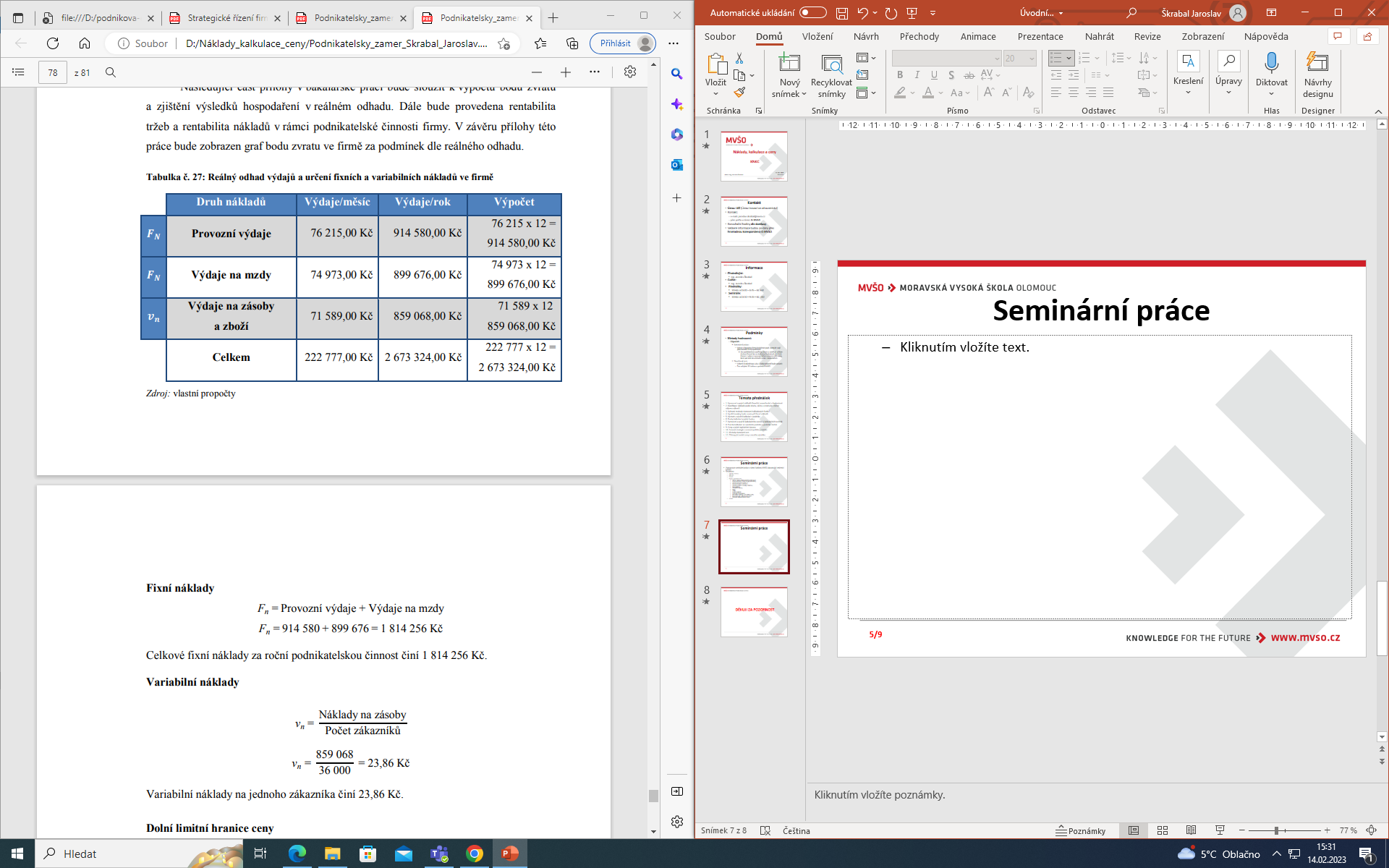 